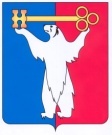 АДМИНИСТРАЦИЯ ГОРОДА НОРИЛЬСКАКРАСНОЯРСКОГО КРАЯПОСТАНОВЛЕНИЕ23.06.2020	г. Норильск	№ 313О внесении изменений в отдельные постановления Администрации города Норильска С целью урегулирования вопросов предоставления субсидий из бюджета муниципального образования город Норильск на организацию регулярных пассажирских перевозок, в соответствии с Постановлением Правительства РФ 
от 06.09.2016 № 887 «Об общих требованиях к нормативным правовым актам, муниципальным правовым актам, регулирующим предоставление субсидий юридическим лицам (за исключением субсидий государственным (муниципальным) учреждениям), индивидуальным предпринимателям, а также физическим лицам - производителям товаров, работ, услуг»,ПОСТАНОВЛЯЮ:	1. Внести в Порядок предоставления субсидий организациям автомобильного транспорта в целях возмещения части затрат на выполнение работ, связанных с осуществлением регулярных пассажирских перевозок автомобильным транспортом по муниципальным маршрутам с низкой интенсивностью пассажирских потоков, утвержденный постановлением Администрации города Норильска от 29.11.2013               № 531 (далее - Порядок), следующие изменения:	1.1. В абзаце втором пункта 2.2 Порядка слова «оказания услуг по перевозке» заменить словом «перевозки».	1.2. В абзаце седьмом пункта 2.2 Порядка слова «ГОСТ Р 54723-2011 «Национальный стандарт Российской Федерации. Глобальная навигационная спутниковая система. Системы диспетчерского управления городским пассажирским транспортом. Назначение, состав и характеристики решаемых задач подсистемы анализа пассажиропотоков»» заменить словами «ГОСТ Р 54723-2019 «Глобальная навигационная спутниковая система. Система управления городским пассажирским транспортом комплексная. Назначение, состав и характеристики решаемых задач подсистемы анализа пассажиропотоков»».	1.3. По всему тексту Порядка и приложений к Порядку слово «услуга» в соответствующих падежах заменить словом «работа» в соответствующих падежах.	1.4. Абзац третий пункта 2.10.1 Порядка после слов «31 августа» дополнить словами «и с 1 ноября по 31 декабря».	1.5. Дополнить Порядок пунктом 2.10.4 следующего содержания:«2.10.4. Главный распорядитель бюджетных средств (Администрация города Норильска) имеет право устанавливать в договоре о предоставлении субсидии сроки и формы предоставления Перевозчиком дополнительной отчетности.».2. Внести в Порядок предоставления субсидии из бюджета муниципального образования город Норильск организациям, заключившим договоры аренды (фрахтования на время) воздушного судна с экипажем, договоры фрахтования воздушного судна (воздушного чартера) и осуществляющим воздушную пассажирскую перевозку по маршруту «Норильск - Снежногорск – Норильск», на компенсацию затрат, возникающих в результате осуществления указанных пассажирских перевозок, в целях удовлетворения потребности жителей поселка Снежногорск в регулярном авиасообщении с городом Норильском, утвержденный постановлением Администрации города Норильска от 31.12.2013 № 587 (далее – Порядок фрахтования), следующие изменения:2.1. Абзац четвертый пункта 2.2 Порядка фрахтования дополнить словами «(далее – договор фрахтования)».2.2. В абзаце пятом пункта 2.2 Порядка фрахтования слова «договора аренды (фрахтования на время) воздушного судна с экипажем, договора фрахтования воздушного судна (воздушного чартера» заменить словами «договора фрахтования».2.3. В абзаце первом пункта 2.6 Порядка фрахтования: 2.3.1. слова «договоры аренды (фрахтования на время) воздушного судна с экипажем, договоры фрахтования воздушного судна (воздушного чартера)» заменить словами «договоры фрахтования»;2.3.2. слова «(далее – Договор)» заменить словами «(далее – Договор о предоставлении субсидии)».2.4. В абзацах втором, третьем пункта 2.6 Порядка фрахтования слово «Договор» заменить словами «Договор о предоставлении субсидии».2.5. В абзаце втором пункта 2.7 Порядка фрахтования слово «Договора» заменить словами «Договора о предоставлении субсидии».2.6. В пункте 2.10 Порядка фрахтования: 2.6.1. слово «Договору» заменить словами «Договору о предоставлении субсидии»;2.6.2. слово «договора» заменить словами «договора фрахтования».2.7. Дополнить Порядок фрахтования пунктами 2.10.1, 2.10.2, 2.10.3 следующего содержания:«2.10.1. При формировании отчета Организация использует следующие нормативы:масса взрослого пассажира, включая вещи, находящиеся при нем, составляет 80 кг;масса детей до двух лет – 15 кг;масса детей от 2 до 12 лет – 30 кг.Указанные в настоящем пункте нормативы используются исключительно для формирования отчета и не являются основанием для нормирования стоимости перевозок для пассажиров и расчета размера субсидии.2.10.2. Номинальная грузоподъемность воздушного судна указывается Организацией в отчете исходя из параметров воздушного судна (МИ-8Т, МИ-8МТВ), предоставленного авиакомпанией для осуществления перевозок.2.10.3. Главный распорядитель бюджетных средств (Администрация города Норильска) имеет право устанавливать в Договоре о предоставлении субсидии сроки и формы предоставления Организацией дополнительной отчетности.».	2.8. В пункте 2.11 Порядка фрахтования слово «Договору» заменить словами «Договору о предоставлении субсидии».	2.9. В абзаце втором пункта 2.17 слова «договора аренды (фрахтования на время) воздушного судна с экипажем, договора фрахтования воздушного судна (воздушного чартера) (далее - договор фрахтования)» заменить словами «договора фрахтования».	2.10. В абзаце третьем пункта 2.17 Порядка фрахтования слово «договору» заменить словами «Договору о предоставлении субсидии».	3. Опубликовать настоящее постановление в газете «Заполярная правда» и разместить его на официальном сайте муниципального образования город Норильск.Глава города Норильска	 						         Р.В. Ахметчин